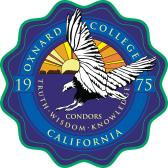 Oxnard CollegeCURRICULUM COMMITTEEACTIONCall to Order & WelcomeAdoption of AgendaApproval of the September 27, 2017 MinutesSecond Reading – Career & Technical EducationADS R107, ADS R123, CNIT R144, CNIT R145, CRM R102A, CRM R102B, CRM R103A, CRM R105, CRM R106, CRM R109, CRM R113, CRM R115Liberal StudiesMUS R103A, PSY R131, SPAN R101Library, Transitional Studies, Health, Athletics, PEMath/ScienceMATH R014, MATH R116 First Reading (courses/programs in bold are new)– Career & Technical EducationACCT R101, ACCT R101H, ACCT R102, ADS R121, BUS R189, BUS 198, CNIT R143, CNIT R198B, CRM R103B, CRM R103C, CRM R198, CRM R198F, CRM R198G, CRM R198H, CRM 198ILiberal StudiesANTH R119 ECON R199, EDU R124, HIST R104, HIST R107, HIST R108, HIST R109, HIST R117, MUS R101Library, Transitional Studies, Health, Athletics, PE	ENGL R075/ESL R075, ENGL R077/ESL R077, ENGL R085/ESL R085, ENGL R087/ESL R087, ICA R165Math/ScienceCHEM R104, GEOG R198A, MATH R001, MATH R120, MATH R121, MATH R122, MATH R134, MATH R143Student DevelopmentnoneDistance Learning Approval – ACCT R101, ACCT R101H, ACCT R102, ANTH R119, ENGL R105, ENGL R112, FT R152, CNIT R143, CRM R198G, ENGL R077/ESL R077, HIST R104, HIST R107, HIST R109, HIST R117, MATH R001, MUS R101 Requisite ApprovalPrerequisites/Corequisites – ACCT R102, CHEM R104, CRM R103B, CRM R103C, CRM R198F, CRM R198G, CRM R198H, CRM R198I, ECON R199, ENGL R087/ESL R087, GEOG R198A, MATH R120, MATH R121, MATH R122, MATH R134, MATH R143, Advisories – ADS R105A,  ACCT R101, ACCT R101H, ENGL R075/ESL R075, ENGL R077/ESL R077, ENGL R085/ESL R085, Deletions/Inactivations – NoneConsent Agenda – NoneCurriculum Committee goals 2017-2018INFORMATION/DISCUSSIONCurriculum updates – Deadline for non-sub changes & experimental courses to be submitted in CurricUNET is 10/18. Programs should be submitted asap to get through prior to change over from CurricUNET to another system. CurricUNET/Discussion/Updates – Shannon Davis/Laura AndersonArticulation report – Shannon DavisHigh School Articulation report – Christina TafoyaDistance Education Committee report – Shannon NewbyGE Committee report – Shannon DavisDTRW-I Committee report – Shannon DavisCourses being reviewed 10/12/17: ACCT R101H, ADS R110A, ADS R110B, ANTH R119, ART R140, BRS R101, CNIT R198B, CRM R102C, CRM R103B, CRM R103C, CRM R107, CRM R198F, CRM R198G, CRM R198H, CRM R198I, EDU R124, ENGL R125, ENGL R128, ESL R075, ESL R077, ESL R085, ESL R087, GEOG R198A, MUS R130, MUS R140, MUS R198, PE R118. Programs being reviewed: AA-T in Geology, COA Fitness TrainerStrategic Planning Steering Committee reportNew BusinessPublic CommentAdjournmentNext meeting is October 25, 2017